Name:___________________________________________________________________ Date:________________________ Class:_________Political Cartoon Analysis WWI Directions: Analyze each political cartoon and answer the questions below each picture. Do your best to answer what you see. You may catch something nobody else does. 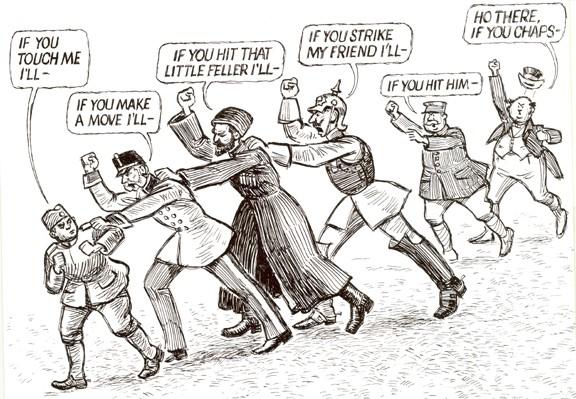 Describe what you see in the cartoon. Which countries do you think represent the men in the middle? Why?How did etheir actions cause WWI?Who is absent from this event? Why are they absent and what does that tell you about the year? 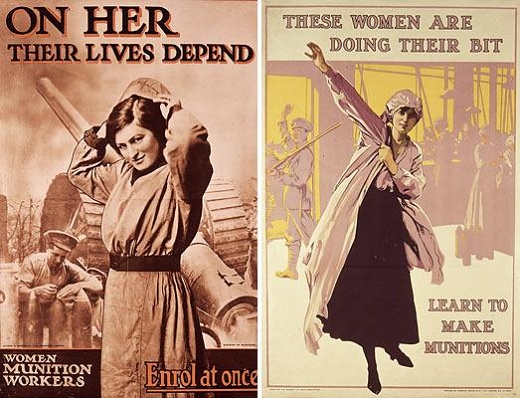 Describe the two propaganda posters above.Who’s depending on these women to live? How are the women impacting their lives? What is the main purpose for posters like these in a war society?  These posters cause for a sense of what among all Americans? (One word)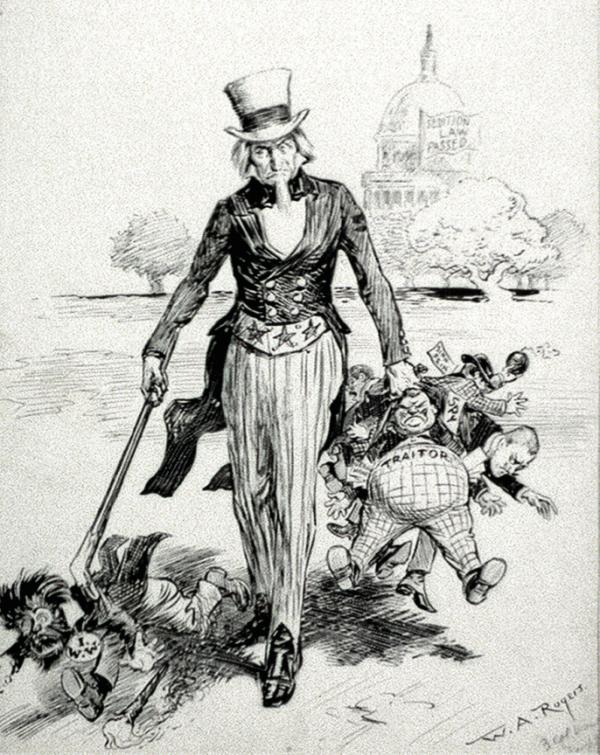 Describe what is happening in this cartoon. Who is the man carrying the little people? Why is he so big? Who does the man on the left represent? Give me an example how labor unions were impacted during the war. The flag on the capitol building says “Sedition Law Passed”, what does that mean? 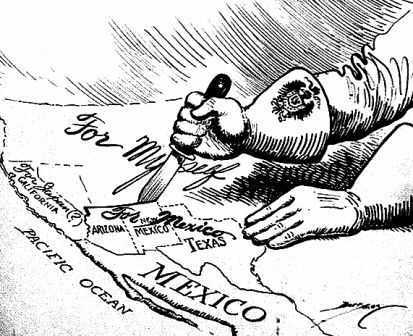 Describe what is happening in this cartoon. Who is carving up the west of the United States? Why? What historical event is this cartoon portraying? What was America’s response to this letter? 